Расписание онлайн-олимпиадыРасписание открытой весенней олимпиады школьников 2021 учебный год. Обратите внимание, что время в таблице указано по Москве. Старт регистрации на платформе и запись на олимпиады с 10 марта 2021 года 10:00.
В первый день проведения олимпиады стартуют в 10:00 МСК. В последний день проведения олимпиады закрываются в 20:00 МСК. 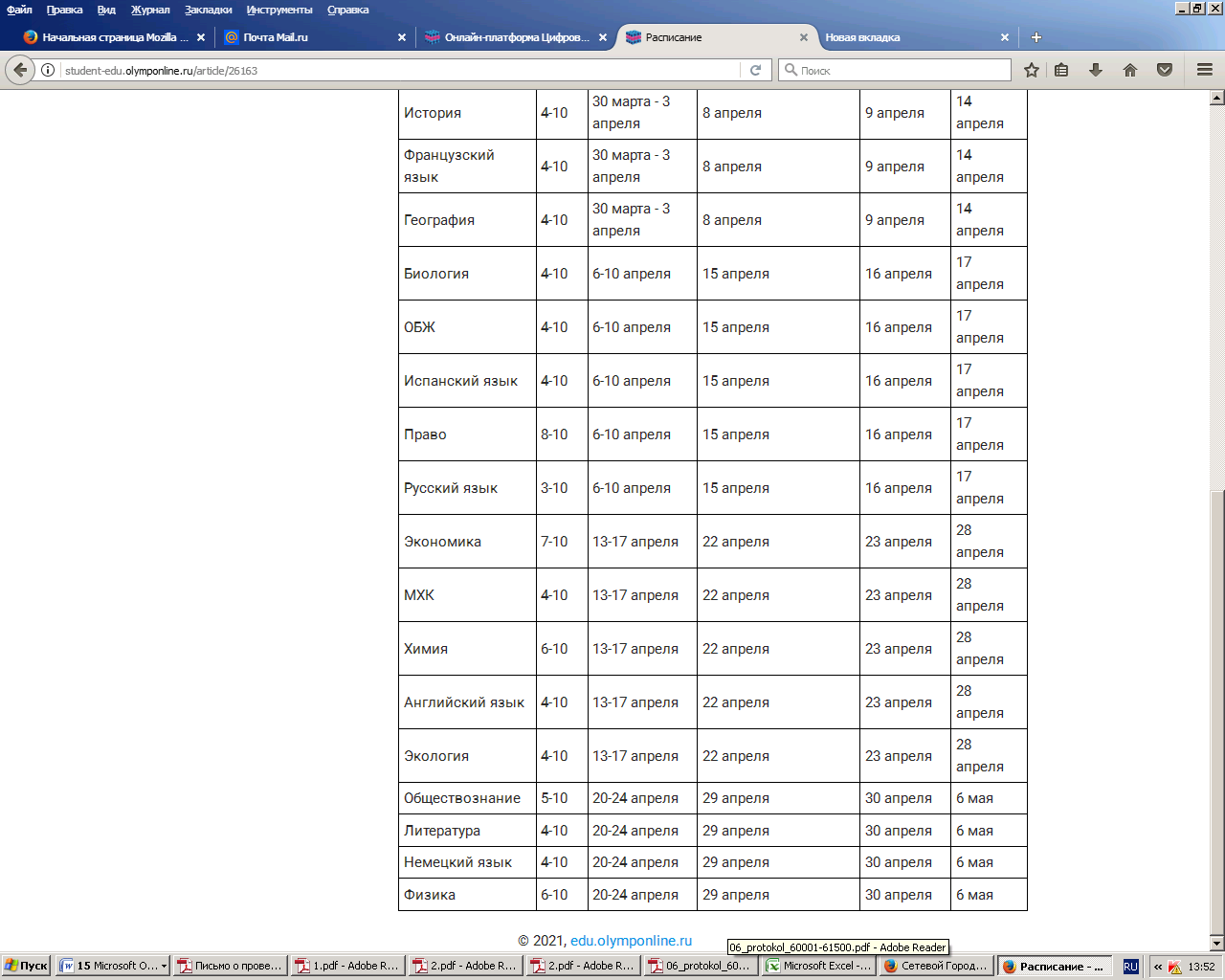 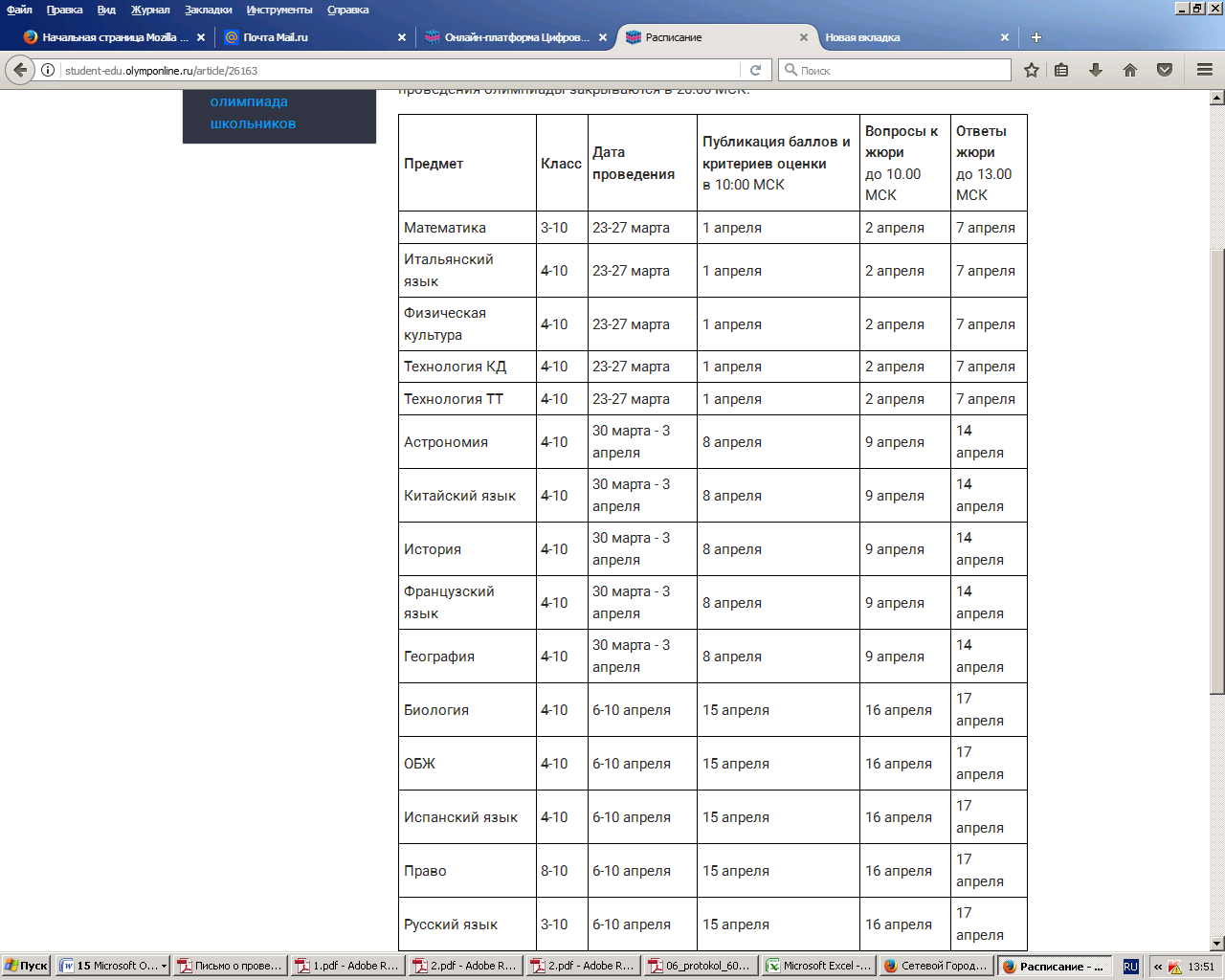 